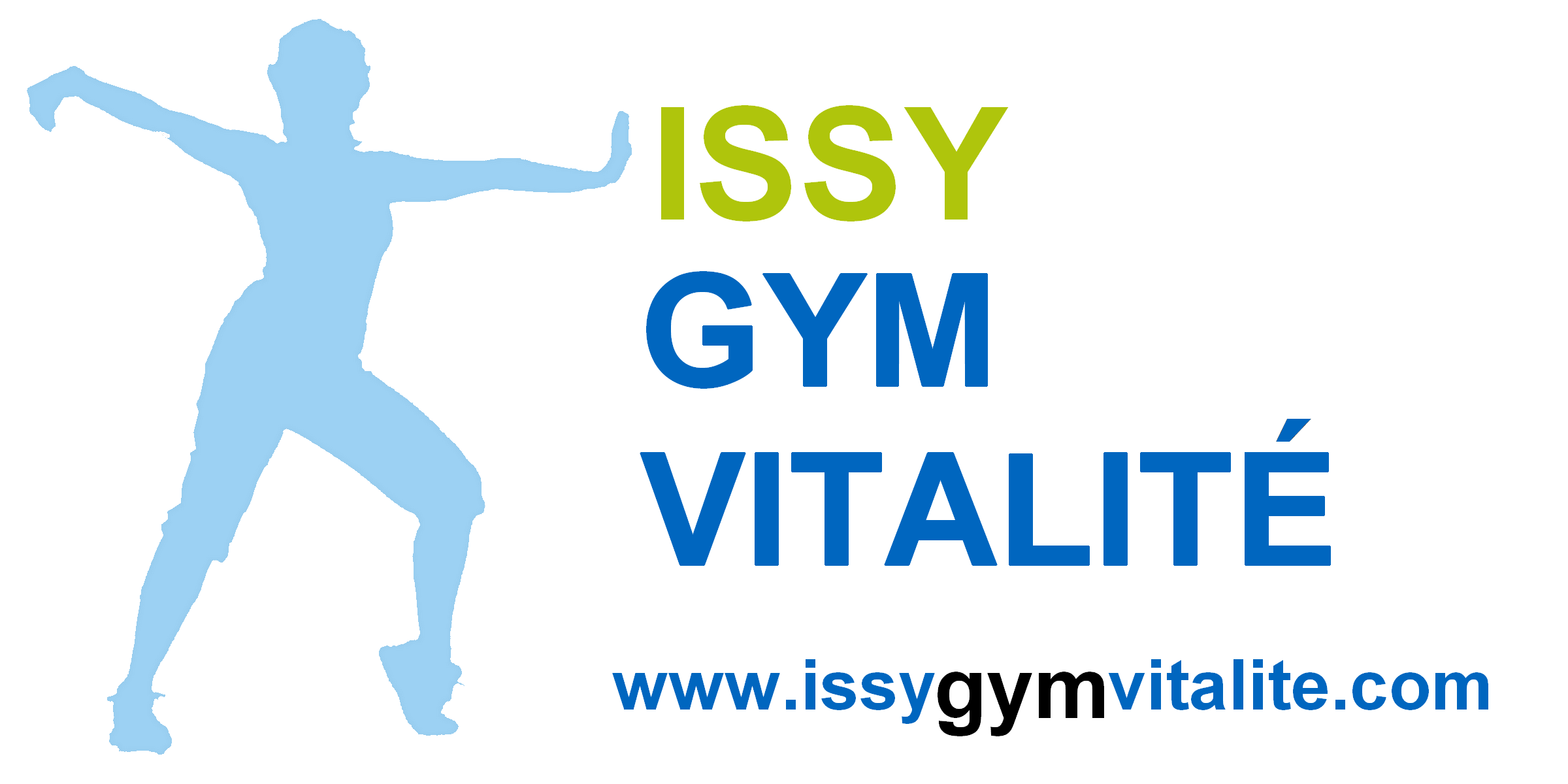 FICHE D’INSCRIPTIONSAISON 2019 - 2020 Mme     M. 	NOM : ……………………………………..……….……     PRÉNOM : …………….……………………………………………ADRESSE : ………………………………………………………………………………………………………………………………………………………………………….DATE DE NAISSANCE : ……………/…….………/…………………………Tél. : ……………………………….…………………………..   Adresse mail : ………………….………….…………….@..........................................INSCRIT(E) AU(X) COURS :Personne à prévenir en cas d’accident : …………………………………………………………….    N° de tél. : ………………………………………….J’accepte que mon image soit publiée pour la promotion de l'activité d’Issy Gym Vitalité.      Oui      NonRÈGLEMENT : adhésion Issy Gym Vitalité + prise de licence FFEPGV (27 €) Par chèque à l’ordre d’Issy Gym Vitalité (possibilité de payer en 1 ou 2 chèques daté(s) du jour de l’inscription (les        montants vous seront communiqués lors de votre inscription, le 1er inclura la prise de licence). Encaissement début      octobre et début décembre 2019.     Chèque n° ………...………….……..   Banque : ………………….…………….………………..   Date : ……..…………  Montant : …………………     Chèque n° ………...………….……..   Banque : ………....…………………….………………..   Date : ……..…………  Montant : …..…………… En espèces le : ………… /………… /………………… (la totalité en 1 fois)MONTANT TOTAL DE L’INSCRIPTION : ……………………      Aucun remboursement effectué en cours d’année.Demande d’attestation de paiement (ex : pour remboursement par un CE) :	 Oui      NonDate : ………………………………………………..Signature :					Signature d’un parent pour les adhérents mineurs :CERTIFICAT MÉDICAL :Tout nouvel adhérent doit présenter un certificat médical daté de moins de trois mois au jour de l’inscription.Pour les anciens adhérents : si le certificat médical que vous avez fourni date de moins de 3 ans (fourni en 2017, 2018, 2019), ET que vous pouvez répondre « NON » à toutes les questions du questionnaire de santé ci-dessous, ALORS vous remplissez le certificat d’auto-évaluation (voir encadré sous le questionnaire).QUESTIONNAIRE DE SANTÉ CERFA N° 15699*01SINON, vous devez consulter un médecin pour qu’il évalue votre état de santé et remplisse le certificat médical ci-dessous.CERTIFICAT MÉDICAL DE NON CONTRE-INDICATIONA LA PRATIQUE DU FITNESSLUNDI19h00 - 19h30Abdos - cuisses - fessiersÉcole Justin OudinLUNDI19h30 - 20h30MultifitnessÉcole Justin OudinLUNDI20h30 - 21h00StretchingÉcole Justin OudinLUNDI19h15 - 20h00TRX®École Justin OudinLUNDI20h00 - 20h45TRX®École Justin OudinMARDI19h00 - 19h45TRX®Gymnase Jacques Goddet19h45 - 20h30TRX®Gymnase Jacques Goddet19h15 - 20h15Pilates® (horaires à confirmer)Casemate du Fort20h15 - 21h15Pilates® (horaires à confirmer)Casemate du FortMERCREDI10h00 - 11h00Acti’March’®Parc de l'île Saint- GermainMERCREDI19h30 - 20h30Acti’March’®Parc Suzanne LenglenJEUDI19h00 - 19h45TRX®Gymnase Jacques Goddet19h30 - 20h30Pilates®Gymnase La Source20h30 - 21h30Pilates®.Gymnase La Source20h00 - 20h30Abdos - cuisses - fessiersHalle Christiane Guillaume20h30 - 21h15Cross-Training (HIIT)Halle Christiane Guillaume20h30 - 21h30MultifitnessHalle Christiane Guillaume21h30 - 22h00StretchingHalle Christiane GuillaumeSAMEDI11h45 - 12h15Abdos-Cuisses-Fessiers (horaires à confirmer)Halle Christiane GuillaumeSAMEDI12h15 - 13h15Multifitness (horaires à confirmer)Halle Christiane GuillaumeDurant les 12 derniers mois :. Un membre de votre famille est-il décédé subitement d’une cause cardiaque ou inexpliquée ?. Avez-vous ressenti une douleur dans la poitrine des palpitations, un essoufflement inhabituel ou un malaise ?. Avez-vous eu un épisode de respiration sifflante (asthme) ?. Avez-vous eu une perte de connaissance ?. Si vous avez arrêté le sport pendant 30 jours ou plus pour des raisons de santé, avez-vous repris sans l’accord du médecin ?Avez-vous débuté un traitement médical de longue durée (hors contraception et désensibilisation aux allergies) ?A ce jour :Ressentez-vous une douleur, un manque de force ou une raideur suite à un problème osseux, articulaire ou musculaire (fracture, entorses, luxation, déchirure, tendinite, etc.) survenu durant les 12 derniers mois ?Votre pratique sportive est-elle interrompue pour des raisons de santé ?Pensez-vous avoir besoin d’un avis médical pour poursuivre votre pratique sportive ?CERTIFICAT D’AUTO-ÉVALUATIONJe soussignée (nom, prénom) …………………………………………………………………………………., atteste avoir répondu négativement à toutes les questions du questionnaire de santé ci-dessus.A …………………………………………………., le ……………………………………     Signature :PARTIE APARTIE BJe soussigné(e), Docteur …………………………………………………………… certifie que NOM : ………………………………………..……….. PRÉNOM : …………………………………….………….. Age : …………………CONSEILS A l’ADHÉRENT pour sa pratique :………………………………………………………………………………………………………………………………………………………………………………..………………………………………………………………………………………………………………………………………………………………………………..………………………………………………………………………………………………………………………………………………………………………………..Attestation délivrée à la demande de l’intéressé(e) et remise en mains propres.Date : ………………………………        Signature et cachet du médecin : 